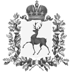 Министерство социальной политикиНижегородской областиГосударственное бюджетное учреждение «Центр социальной помощи семье и детям города Сарова»ПРИКАЗ22 апреля 2020 года 		                    №32/АХДо работе Учреждения в режиме превентивной изоляцииВ соответствии с рекомендациями Министерства труда и социальной защиты Российской Федерации от 17.04.2020, приказом Министерства социальной политики Нижегородской области от 21.04.2020 № 227 «О введении режима превентивной изоляции в государственных  учреждениях социального обслуживания семьи и детей Нижегородской области»ПРИКАЗЫВАЮ:Установить первую смену для работы Учреждения в режиме превентивной изоляции в период с 23 апреля 2020 года по 06 мая 2020 года в составе:Колоскова Марина Александровна, директор, - старшая смены;Агапова Надежда Владимировна, воспитатель 1 категории стационарного отделения;Верещагина Елена Владимировна, воспитатель 1 категории стационарного отделения;Данилова Татьяна Григорьевна, воспитатель стационарного отделения;Ларионова Антонина Борисовна, повар 5 разряда хозяйственно-обслуживающего персонала.Установить вторую смену для работы Учреждения в режиме превентивной изоляции в период с 07 мая 2020 года по 20 мая 2020 года в составе:Шанина Наталия Ивановна, заведующий стационарным отделением, - старшая смены;Кокоулина Инна Александровна, воспитатель 1 категории стационарного отделения;Шитовкина Гульнара Шымыровна, воспитатель 1 категории стационарного отделения;Валяева-Зайцева Наталья Геннадьевна, воспитатель стационарного отделения.Не допускать выход за пределы территории Учреждения несовершеннолетних, находящихся на обслуживании в стационарном отделении и работников Учреждения, работающих в режиме превентивной изоляции.Ответственность за выполнение данного пункта возложить на старших смен.В период работы первой смены с 23 апреля 2020 года по 06 мая 2020 года включительно персонал второй смены работает дистанционно, находится на самоизоляции.Ответственность за выполнение данного пункта возложить на Шанину Наталию Ивановну, начальника второй смены.В период работы второй смены с 07 мая 2020 года по 20 мая 2020 года включительно персонал первой смены работает дистанционно, находится на самоизоляции.Ответственность за выполнение данного пункта возлагаю на себя.Местами для сна и отдыха для работников Учреждения на время превентивной изоляции определить детские спальни №№ 26, 26(а), 28, изоляторы №№ 11, 11(а).Местом для приема пищи для работников Учреждения на время превентивной изоляции определить столовую Учреждения.Установить график дежурств по уборке комнат и мест общего пользования в период, свободный от рабочего времени и график дежурств в ночное время на вахте.Ответственность за выполнение данного пункта возложить на старших смен.Старшим смен строго следить за состоянием здоровья несовершеннолетних и работников, с ведением соответствующих журналов, при малейших признаках недомогания вызывать врача из поликлиники или скорую помощь.Главному бухгалтеру Пославской Ирине Васильевне разработать порядок оплаты труда работников, работающих в режиме превентивной изоляции в повышенном размере.Контроль за исполнением настоящего приказа оставляю за собой.         Директор                                                                М.А. Колоскова